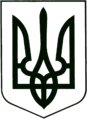 УКРАЇНА
МОГИЛІВ-ПОДІЛЬСЬКА МІСЬКА РАДА
ВІННИЦЬКОЇ ОБЛАСТІВИКОНАВЧИЙ КОМІТЕТ РІШЕННЯ№122             Від 27.04.2017р.                                              м. Могилів-ПодільськийПро визначення способу участі батька у спілкуванні тавихованні малолітнього синаКеруючись ст. 34 Закону України «Про місцеве самоврядування в Україні», ст. ст. 19, 150, 151, 152, 153,  155, 157, 158 Сімейного кодексу України, Закону України «Про органи і служби у справах дітей та спеціальні установи для дітей», постанови Кабінету Міністрів України від 24.09.2008р. №866 «Питання діяльності органів опіки та піклування, пов’язані із захистом прав дітей» та матеріалів, що надійшли до служби у справах дітей, сім’ї та молоді міської ради,-                                  виконком міської ради ВИРІШИВ:1. Визначити спосіб участі _______________________, ___________ року народження у спілкуванні та вихованні його малолітнього сина _______________________, 14.10.2011року народження, щосереди та щоп’ятниці з  16.00 по 20.00 год., щонеділі з 10.00 по 20.30 год., враховуючи режим, інтереси і потреби дитини, згідно додатку.	2. Вважати таким, що втратило чинність рішення виконавчого комітету Могилів – Подільської міської ради від 25.10.2017 року №347 «Про участь батька у вихованні дитини ____________________».3. Контроль за виконанням даного рішення покласти на заступника міського голови з питань діяльності виконавчих органів Кригана В.І..               Міський голова                                                               П. Бровко      Додаток                                                                                               до рішення виконавчого                                                                                           комітету міської ради                                                                                              від 27.04.2017р. № 122     В И С Н О В О Коргану опіки та піклування Могилів – Подільської міської ради про вивчення обставин, що призвели до виникнення спору між батьками щодо участі у вихованні дитиниРозглянувши заяву _______________________, _____________ року народження, про усунення перешкод щодо участі у вихованні та вільному спілкуванні з дитиною батьком, який проживає окремо та заперечення до заяви _________________________, _____ року народження, про усунення перешкод щодо участі у вихованні та вільному спілкуванні з дитиною батьком, який проживає окремо та з’ясувавши обставини, що призвели до виникнення спору між батьками щодо участі у вихованні малолітньої дитини ________________________, _______ року народження, вивчивши обставини служба у справах дітей, сім’ї та молоді міської ради встановила:                                                                                                                                           Громадянин України ________________, _____ року народження, паспорт ________________, виданий  Могилів-Подільським МРВ УМВС України у Вінницькій області від ________________., зареєстрований по площі Соборній, ___, кв. __, м. Могилів – Подільський, на даний час займається підприємницькою діяльністю. Одружений.                                                                                              Громадянка України ________________________________, проживає:вул. Київська, ___, кв.___, м. Могилів-Подільський. Займається адвокатською діяльністю, має стабільний дохід.                                                                                                                                                                                      Вищевказані громадяни перебували в офіційному шлюбі, в якому народився син _______________________, _____року народження. Після розлучення хлопчик залишився проживати з матір’ю.                                                                                                                                                                     Мати повідомила, що вона не заперечує щодо зустрічей батька з сином,  але зауважила на те, що батько під час зустрічей погано доглядає хлопчика, що шкодить здоров’ю дитини. Між батьками виник спір щодо участі у вихованні малолітньої дитини, який регулюється ст.157 Сімейного кодексу України так відповідно до норми зазначеної у статті, той з батьків, що проживає окремо від дитини, зобов’язаний приймати участь в її вихованні та має права на особисте спілкування з нею. Крім того, той із батьків, з ким проживає дитина, не має права чинити перешкоди тому із батьків, хто проживає окремо, спілкуватися з дитиною та приймати участь у її вихованні. Також відповідно до ст.ст. 11, 15 «Про охорону дитинства» батько і мати мають рівні права та обов’язки щодо своїх дітей. Предметом основної турботи та основним обов’язком батьків є забезпечення інтересів своєї дитини. Враховуючи вище викладене, відповідно ст. ст. 150, 151, 157 Сімейного кодексу України, постанови Кабінету Міністрів України від 24.09.2008р. №866 «Питання діяльності органів опіки та піклування, пов’язані із захистом прав дітей», рішення комісії з питань захисту прав дитини від 20.04.2017р. № 02-28/05-07 «Про участь батька у вихованні дитини», виконавчий комітет Могилів-Подільської міської ради, як орган опіки та піклування, визначив спосіб участі _______________________, _________ року народження у спілкуванні та вихованні малолітнього сина _________________________, ______року народження, а саме: щосереди та щоп’ятниці з 16.00 год. по 20.00 год., щонеділі з 10.00 по 20.30 год., враховуючи режим, інтереси та потреби дитини.    Голова Комісії:                                                                    Міський голова                                                                            П. Бровко   Секретар Комісії:   Начальник відділу у справах дітей   служби у справах дітей, сім’ї та молоді	                                  О. СиницяКеруючий справами виконкому                                                   Р. Горбатюк